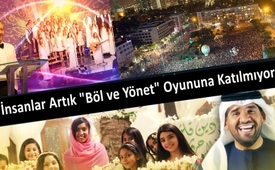 İnsanlar Artık "Böl ve Yönet" Oyununa Katılmıyor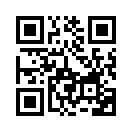 Şartlar zorlaştıkça, gizli servislerin, hükümetlerin ve güç sahibi elitlerin küresel çatışma yaratma çabaları da belirginleşiyor. İnsanları birbirine düşürme ve yeni düşman karakterler yaratma hilesi, sayısız savaşa, yıkıma ve kan dökülmesine yol açmıştır. Ama tabandan gelen bambaşka bir rüzgar, yani halk, gittikçe daha kuvvetli esmeye başladı. Ağaçların tomurcuklarını fışkırtan ilkbahar mevsimi gibi, insanların, yüzyıllardır süren "böl ve yönet" trajedisini sonlandırmak istediklerine dair yepyeni müjdeleyici işaretler var.İnsanlar Artık "Böl ve Yönet" Oyununa Katılmıyor 18.06.2017
Şartlar zorlaştıkça, gizli servislerin, hükümetlerin ve güç sahibi elitlerin küresel çatışma yaratma çabaları da belirginleşiyor. İnsanları birbirine düşürme ve yeni düşman karakterler yaratma hilesi, sayısız savaşa, yıkıma ve kan dökülmesine yol açmıştır. Ama tabandan gelen bambaşka bir rüzgar, yani halk, gittikçe daha kuvvetli esmeye başladı. Ağaçların tomurcuklarını fışkırtan ilkbahar mevsimi gibi, insanların, yüzyıllardır süren "böl ve yönet" trajedisini sonlandırmak istediklerine dair yepyeni müjdeleyici işaretler var. Göklerden gelen bir işaret gibi, dünyada ilkbahar başladı ve bu mayısın son haftasında aynı anda 3 adet mühim ve cesaret verici tomurcuğu yeşillendirdi:
27 Mayıs'ta 3000'den fazla kişi İsviçre'de, en zıt uçları temsil eden kişilerin birbirine sevgilerini ve saygılarını sunduğu "Uluslararası Dostluk Günü"nde bir araya geldiler.
Hıristiyanlardan Müslümanlara ve Yahudilere, Amerikalılardan Ruslara, Ruslardan Ukraynalılara, Türklerden Kürtlere, siyahilerden beyazlara, yaşlılardan gençlere varıncaya dek, ve çok daha fazlası da vardı! On yıllardır süren düşmanlık bağları kopartıldı, düşman dinler ve milletler karşılıklı tamamlayıcıları ile yüz yüze olduklarının farkına vardı. Tüm gün boyunca etkinlikler canlı olarak 10 dile çevrildi ve canlı olarak tüm dünyaya aktarıldı.
Tam olarak aynı gün, Filistin'le olan sorunun barışçıl çözümü için binlerce İsrailli Tel-Aviv'de gösteri yaptı. Filistin topraklarında Yahudi kolonilerinin inşa edilmesini eleştiren bu etkileyici protesto "Şimdi Barış" organizasyonu tarafından gerçekleştirildi. "Şimdi Barış"ın başkanı Avi Buskula,yapılan protestonun "İşgali, kaba güç kullanmayı ve ırkçılığı sürdüren hükümetin sebep olduğu umutsuzluğa karşı" olduğunu belirtti. Protesto sırasında Filistin Başkanı Mahmut Abbas bir mesaj iletti: "Bir arada barış, uyum, güven ve istikrar içinde yaşamamızın vakti gelmiştir."
Mayısın son haftasında, bugüne dek 6,5 milyon kişinin izlediği bir Arap videosu da Youtube üzerinden paylaşıldı. Bu klipte Müslüman halk, belinde patlayıcılardan bir kemer sarılı olan intihar bombacısına karşı çıkıyor ve onu durduruyordu: Sen ölüm adına geliyorsun. "O" (Tanrı) yaşamın yaratıcısıdır (...) Tanrı'nı sevgi ile sev - sevgi ile, terör ile değil -. Düşmanına barış ile yaklaş, savaş ile değil. Başkalarını hoşgörü ile ikna et, baskı ile değil. Kaba kuvveti nezaketle bombalayalım. Hileyi gerçekle bombalayalım. Nefreti sevgi ile bombalayalım.
Tüm dünyada bu tür şeyler gerçekleştikçe, kutsal güçlerin insanlarda tüm sınırları aşan yeni bir birlik ve uzlaşma bilinci başlattığını idrak ediyoruz. Aynı anda Hıristiyanlarda, Yahudilerde ve Müslümanlarda tek ve aynı şey gerçekleşti. "Uluslararası Dostluk Günü"nün derlemesiyle ve bu etkileyici Arapça kliple kendinize güvenmeye başlayın ve güç kazanın. Sevginin gücünün nefrete hükmetmesinin ve birbirimize ihtiyaç duyduğumuzu anlamamızın vakti gelmiştir.a.g.'danKaynaklar:Kaynaklar;  
http://www.n-tv.de/politik/Tausende-Israelis-demonstrieren-fuer-Frieden-article19862663.html
http://orf.at/stories/2393268
https://www.youtube.com/watch?v=U49nOBFv508Bu da ilginizi çekebilir:---Kla.TV – Hür ve alternatif Haberer... – Bağımsız – Sansürsüz...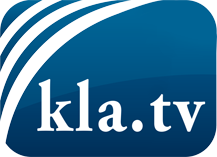 medyalaın saklamaması gerekenler ...Halktan halk için ve genelde duyulmayan şeyler...de düzenli bilgiler www.kla.tv/trBizimle kalmaya değer!E-posta bültenimize buradan ücretsiz abonelik: www.kla.tv/abo-enGüvenlik uyarısı:Olaylara karşı yankılar ne yazık ki giderek daha fazla sansürleniyor ve bastırılıyor. Kendimizi Ana medyaların çıkarlarına ve ideolojilerine göre yönlendirmediğimiz sürece, her zaman Kla.TV'yi engellemek veya bastırmak için bahanelerin bulunacağını beklemeliyiz.Bu yüzden, bugünden itibaren internetten ağa bağlanın!
Buraya Tıkla: www.kla.tv/vernetzung&lang=trLisans:    Nitelikli Creative Commons lisans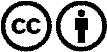 Malzememizi atıfta bulunarak dağıtmamıza ve kullanmamıza izin verilir! Bununla birlikte, materyal bağlam dışında kullanılamaz. Bununla birlikte, Radyo ve Televizyon vergileriyle finanse edilen kurumlar için buna sadece anlaşmamızla izin verilmektedir. İhlaller davaya yol açabilir.